Vekeplan for 2. trinn   Veke 5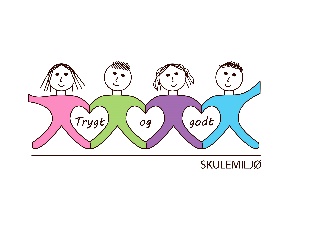 Dette jobbar vi med:                                 VEKE 5aInformasjon Hei
Denne veka jobbar vi mellom anna med temaet «Hobbyar i klassen». Som vi skreiv sist veke hadde det vore fint å fått eit bilete av eleven som held på med hobbyen sin. Dersom de ikkje har sendt oss det, så er det fint om de gjer det heilt i starten av veka.På fredag er det planleggingsdag og elevane har fri.Ha ei fin veke!Helsing lærarane på 2.trinn.NorskLesestrategi: BO blikk (bilete og overskrift).
Korte leseøkterTekst og bilete.
Leseforståing.
Hobbyar.MatematikkTid: dag og månaderKlokka: analog og digitalEngelskMeals Tema/ KRLEKva trur du på? Ulike religionar.
Livet før og no.Sosial kompetanseTema: FamilieKroppsøving/svømmingArbeid med småreiskap, balløving og leikar.Til tysdagTil onsdagTil torsdagTil fredagTa med skriveboka og matteboka. PLANLEGGINGSDAGElevane har fri! Lekser til:Les s.30-31 i Kaleido lesebok. Svar på to av spørsmåla i skriveboka di.Les s.30-31 i Kaleido lesebok. Svar på to av spørsmåla i skriveboka di.Multi øvebok s. 56  Kan gjere: s. 57Les s.30-31 i Kaleido lesebok. Svar på to av spørsmåla i skriveboka di.